Name: 									Per:			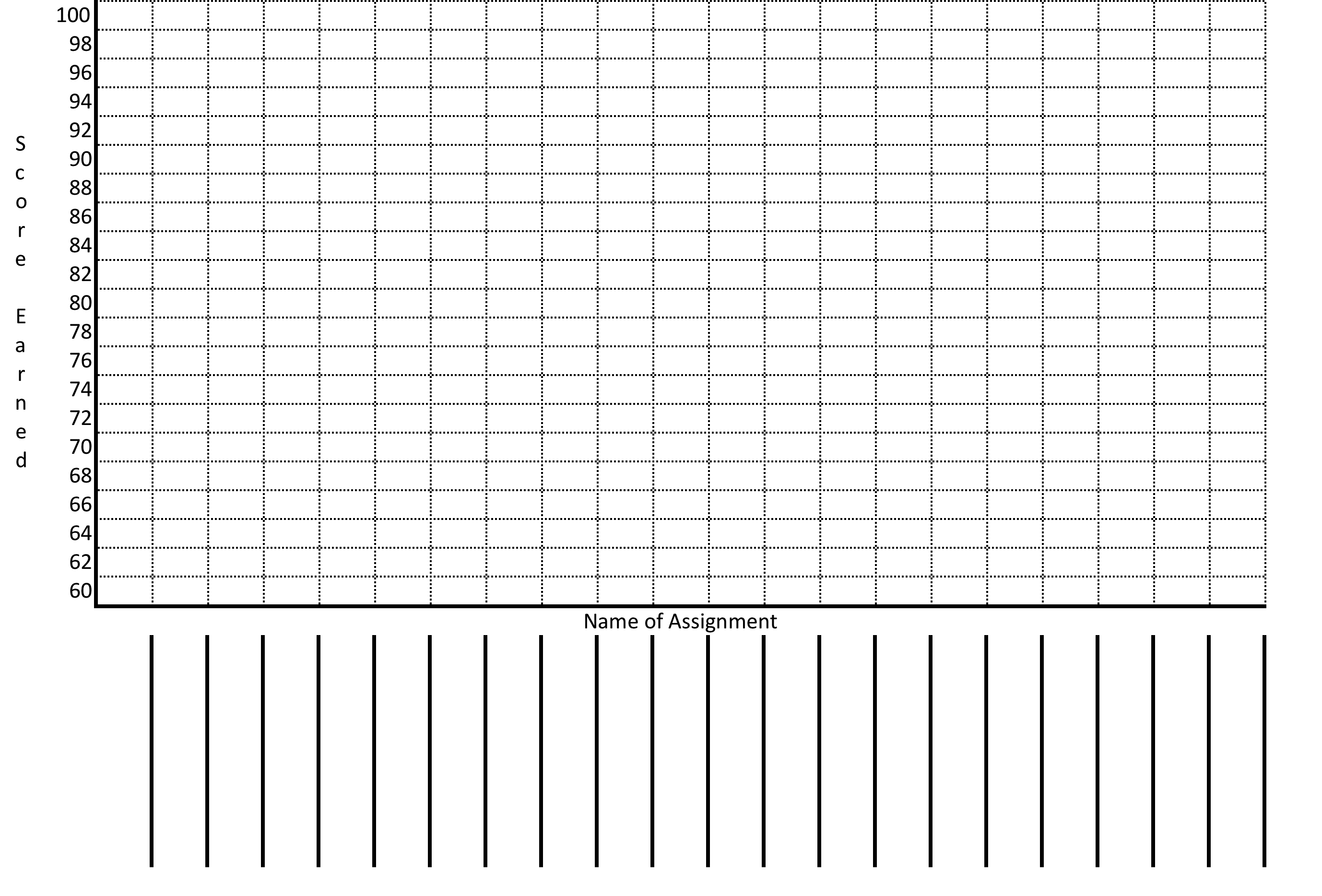 DescriptionCompletePoints ValuePoints earnedCommentsParent Signed I Can Sheet10Completed Graph10Vocab List and All Notes10Living Vs. Non Living Flip ChartLiving Vs. Non Living ReviewDNA ModelAsexual vs Sexual Reproduction ReviewAsex & Sexual Reproduction StrategiesYeasty Beasties Lab	Reading 90-93  5 Sexual vs AsexualPunnet Square PracticeFamily TraitsSkittles Reproduction LabDragon GeneticsAdaptation Notes	I Will Survive LabSurvival of the Beaks LabButterfly AdaptationsDesign Your Own Organism Write-upDesign Your Own OrganismPages 157 – 158 Unit review QuestionsVocabulary Quads5/word 75pts